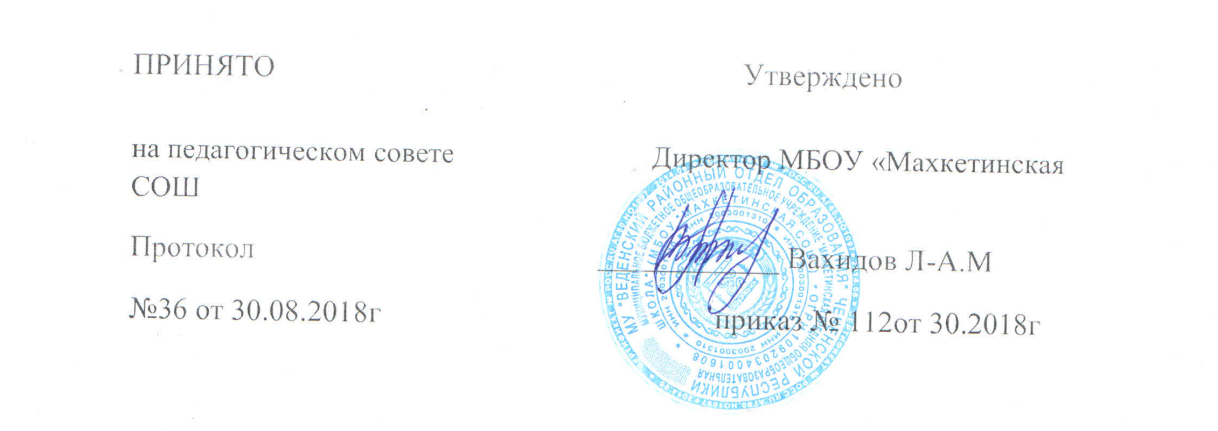 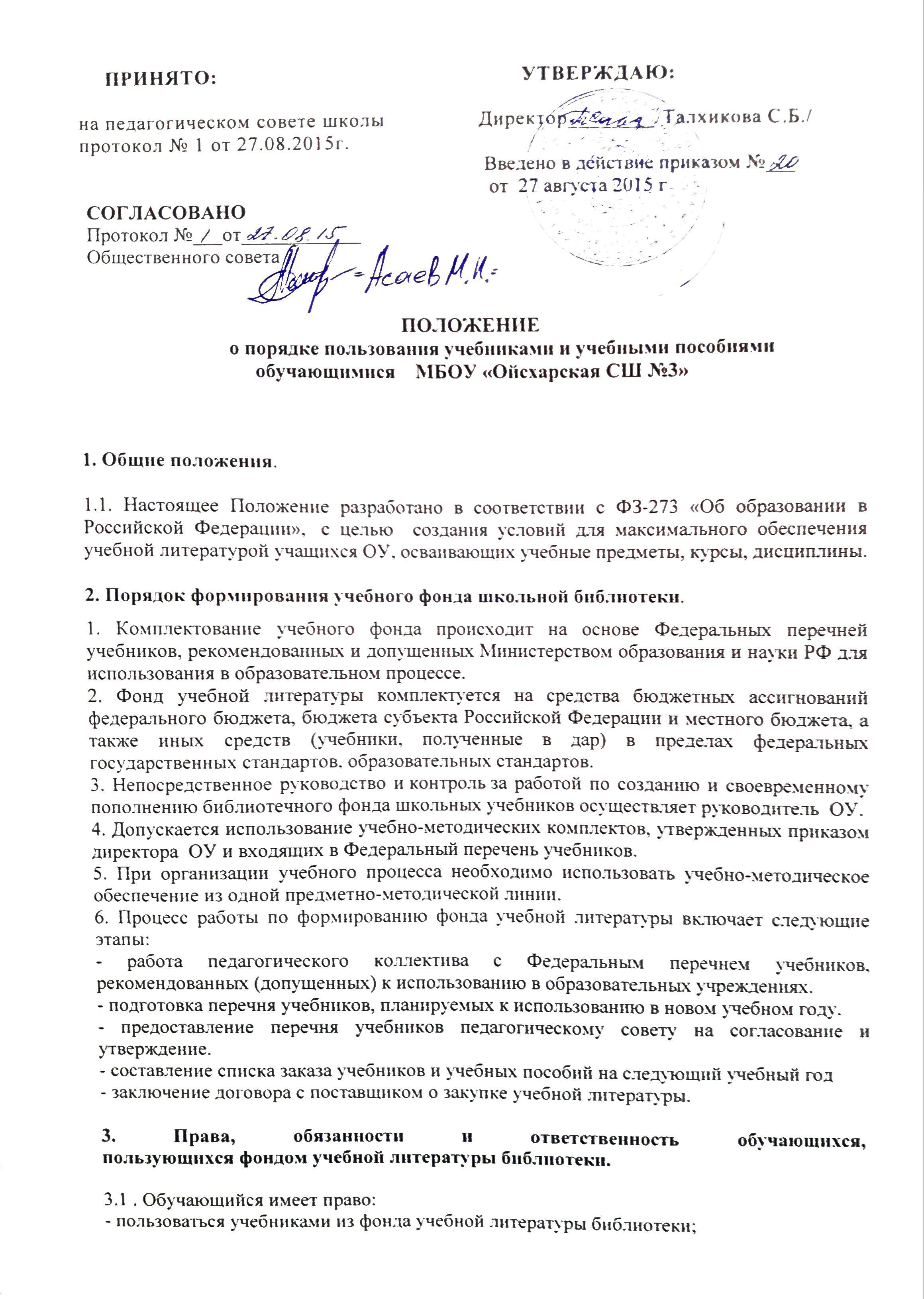                                                                     ПОРЯДОКпользования учебниками и учебными пособиями обучающимисяв МБОУ «Махкетинская СОШ» 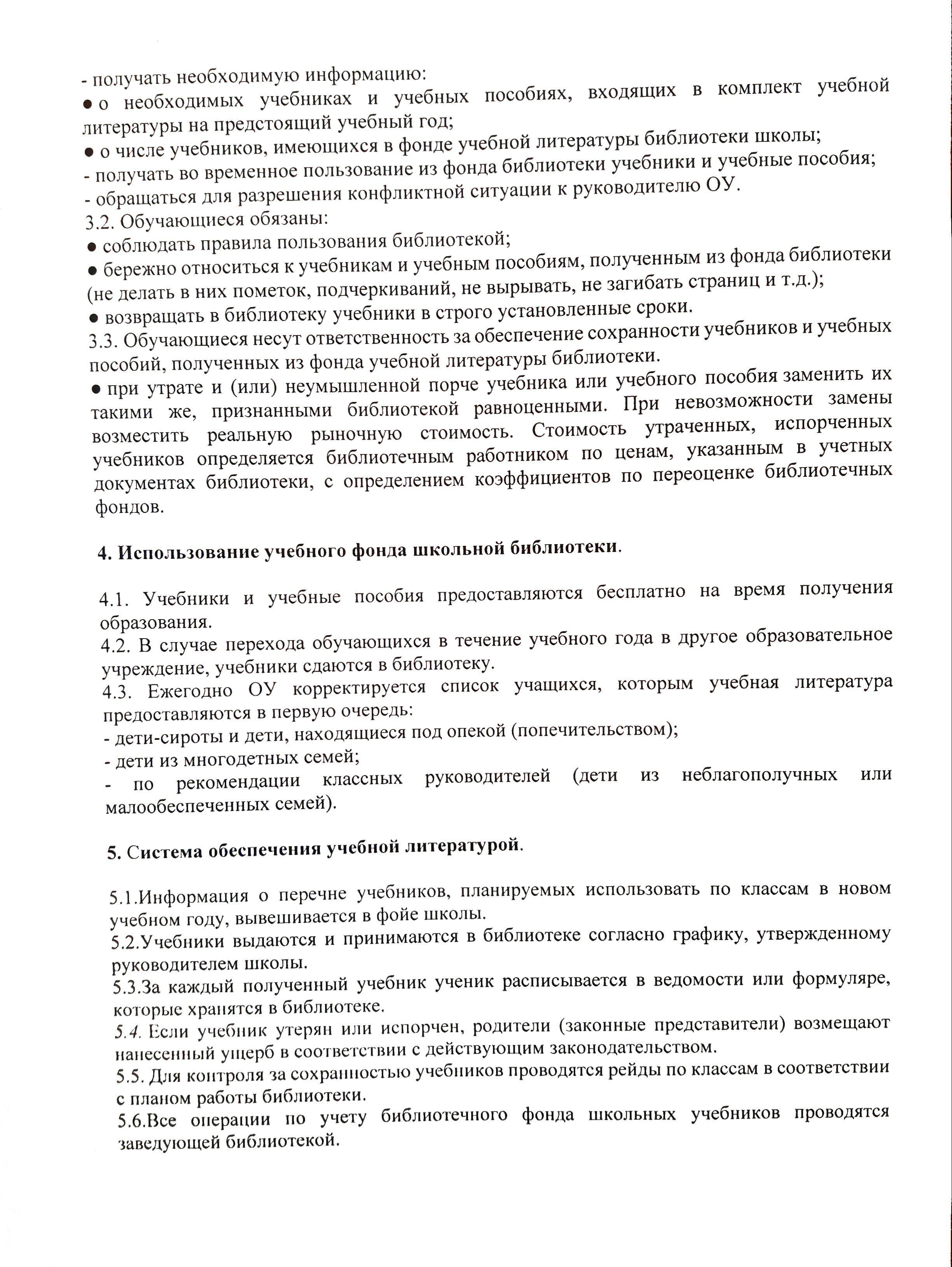 